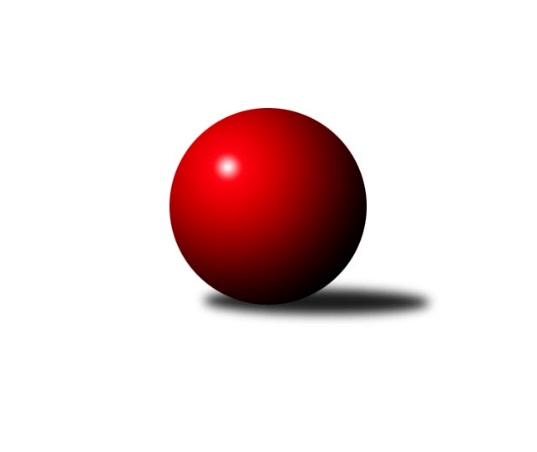 Č.10Ročník 2018/2019	16.7.2024 Krajská soutěž 1.třídy KV 2018/2019Statistika 10. kolaTabulka družstev:		družstvo	záp	výh	rem	proh	skore	sety	průměr	body	plné	dorážka	chyby	1.	SKK K.Vary C	9	7	0	2	69 : 39 	(33.5 : 22.5)	1571	14	1149	422	38.9	2.	So.Útvina B	9	6	1	2	76 : 32 	(35.0 : 24.0)	1454	13	1026	428	35.7	3.	TJ Lomnice H	9	5	2	2	60 : 48 	(34.5 : 29.5)	1512	12	1069	443	51.6	4.	TJ Lomnice E	9	5	1	3	67 : 41 	(30.5 : 28.5)	1552	11	1095	457	42.4	5.	Kuželky Aš D	10	5	0	5	62 : 58 	(40.5 : 33.5)	1576	10	1112	464	41.6	6.	TJ Lomnice F	9	5	0	4	53 : 55 	(20.0 : 30.0)	1512	10	1083	429	49.1	7.	Slovan KV C	9	4	0	5	56 : 52 	(35.5 : 27.5)	1556	8	1103	453	40.1	8.	So.Útvina C	9	4	0	5	50 : 58 	(25.0 : 36.0)	1485	8	1061	424	43	9.	Loko Cheb D	9	4	0	5	48 : 60 	(23.0 : 29.0)	1535	8	1084	450	38.4	10.	Jáchymov C	9	3	0	6	43 : 65 	(35.5 : 30.5)	1520	6	1085	435	45.6	11.	TJ Lomnice G	9	0	0	9	16 : 92 	(23.0 : 45.0)	1484	0	1067	417	54.3Tabulka doma:		družstvo	záp	výh	rem	proh	skore	sety	průměr	body	maximum	minimum	1.	SKK K.Vary C	7	6	0	1	59 : 25 	(28.0 : 12.0)	1629	12	1696	1557	2.	So.Útvina B	4	4	0	0	44 : 4 	(16.0 : 5.0)	1563	8	1596	1529	3.	TJ Lomnice F	5	4	0	1	38 : 22 	(17.0 : 17.0)	1552	8	1602	1496	4.	TJ Lomnice H	5	2	2	1	30 : 30 	(19.5 : 14.5)	1468	6	1564	1405	5.	TJ Lomnice E	3	2	0	1	27 : 9 	(10.0 : 8.0)	1558	4	1615	1518	6.	Loko Cheb D	3	2	0	1	22 : 14 	(8.0 : 8.0)	1637	4	1683	1593	7.	Jáchymov C	5	2	0	3	29 : 31 	(22.0 : 18.0)	1540	4	1616	1465	8.	Kuželky Aš D	4	2	0	2	22 : 26 	(15.5 : 16.5)	1574	4	1646	1474	9.	So.Útvina C	5	2	0	3	28 : 32 	(14.0 : 16.0)	1493	4	1538	1472	10.	Slovan KV C	4	1	0	3	22 : 26 	(17.5 : 13.5)	1601	2	1670	1559	11.	TJ Lomnice G	5	0	0	5	8 : 52 	(11.0 : 29.0)	1448	0	1500	1412Tabulka venku:		družstvo	záp	výh	rem	proh	skore	sety	průměr	body	maximum	minimum	1.	TJ Lomnice E	6	3	1	2	40 : 32 	(20.5 : 20.5)	1546	7	1611	1480	2.	TJ Lomnice H	4	3	0	1	30 : 18 	(15.0 : 15.0)	1514	6	1587	1433	3.	Kuželky Aš D	6	3	0	3	40 : 32 	(25.0 : 17.0)	1577	6	1609	1411	4.	Slovan KV C	5	3	0	2	34 : 26 	(18.0 : 14.0)	1545	6	1595	1491	5.	So.Útvina B	5	2	1	2	32 : 28 	(19.0 : 19.0)	1418	5	1605	1155	6.	So.Útvina C	4	2	0	2	22 : 26 	(11.0 : 20.0)	1463	4	1501	1388	7.	Loko Cheb D	6	2	0	4	26 : 46 	(15.0 : 21.0)	1501	4	1533	1466	8.	SKK K.Vary C	2	1	0	1	10 : 14 	(5.5 : 10.5)	1568	2	1623	1513	9.	TJ Lomnice F	4	1	0	3	15 : 33 	(3.0 : 13.0)	1494	2	1517	1467	10.	Jáchymov C	4	1	0	3	14 : 34 	(13.5 : 12.5)	1515	2	1596	1391	11.	TJ Lomnice G	4	0	0	4	8 : 40 	(12.0 : 16.0)	1490	0	1530	1430Tabulka podzimní části:		družstvo	záp	výh	rem	proh	skore	sety	průměr	body	doma	venku	1.	SKK K.Vary C	9	7	0	2	69 : 39 	(33.5 : 22.5)	1571	14 	6 	0 	1 	1 	0 	1	2.	So.Útvina B	9	6	1	2	76 : 32 	(35.0 : 24.0)	1454	13 	4 	0 	0 	2 	1 	2	3.	TJ Lomnice H	9	5	2	2	60 : 48 	(34.5 : 29.5)	1512	12 	2 	2 	1 	3 	0 	1	4.	TJ Lomnice E	9	5	1	3	67 : 41 	(30.5 : 28.5)	1552	11 	2 	0 	1 	3 	1 	2	5.	Kuželky Aš D	10	5	0	5	62 : 58 	(40.5 : 33.5)	1576	10 	2 	0 	2 	3 	0 	3	6.	TJ Lomnice F	9	5	0	4	53 : 55 	(20.0 : 30.0)	1512	10 	4 	0 	1 	1 	0 	3	7.	Slovan KV C	9	4	0	5	56 : 52 	(35.5 : 27.5)	1556	8 	1 	0 	3 	3 	0 	2	8.	So.Útvina C	9	4	0	5	50 : 58 	(25.0 : 36.0)	1485	8 	2 	0 	3 	2 	0 	2	9.	Loko Cheb D	9	4	0	5	48 : 60 	(23.0 : 29.0)	1535	8 	2 	0 	1 	2 	0 	4	10.	Jáchymov C	9	3	0	6	43 : 65 	(35.5 : 30.5)	1520	6 	2 	0 	3 	1 	0 	3	11.	TJ Lomnice G	9	0	0	9	16 : 92 	(23.0 : 45.0)	1484	0 	0 	0 	5 	0 	0 	4Tabulka jarní části:		družstvo	záp	výh	rem	proh	skore	sety	průměr	body	doma	venku	1.	Slovan KV C	0	0	0	0	0 : 0 	(0.0 : 0.0)	0	0 	0 	0 	0 	0 	0 	0 	2.	So.Útvina C	0	0	0	0	0 : 0 	(0.0 : 0.0)	0	0 	0 	0 	0 	0 	0 	0 	3.	So.Útvina B	0	0	0	0	0 : 0 	(0.0 : 0.0)	0	0 	0 	0 	0 	0 	0 	0 	4.	Jáchymov C	0	0	0	0	0 : 0 	(0.0 : 0.0)	0	0 	0 	0 	0 	0 	0 	0 	5.	TJ Lomnice H	0	0	0	0	0 : 0 	(0.0 : 0.0)	0	0 	0 	0 	0 	0 	0 	0 	6.	Loko Cheb D	0	0	0	0	0 : 0 	(0.0 : 0.0)	0	0 	0 	0 	0 	0 	0 	0 	7.	TJ Lomnice F	0	0	0	0	0 : 0 	(0.0 : 0.0)	0	0 	0 	0 	0 	0 	0 	0 	8.	Kuželky Aš D	0	0	0	0	0 : 0 	(0.0 : 0.0)	0	0 	0 	0 	0 	0 	0 	0 	9.	TJ Lomnice G	0	0	0	0	0 : 0 	(0.0 : 0.0)	0	0 	0 	0 	0 	0 	0 	0 	10.	TJ Lomnice E	0	0	0	0	0 : 0 	(0.0 : 0.0)	0	0 	0 	0 	0 	0 	0 	0 	11.	SKK K.Vary C	0	0	0	0	0 : 0 	(0.0 : 0.0)	0	0 	0 	0 	0 	0 	0 	0 Zisk bodů pro družstvo:		jméno hráče	družstvo	body	zápasy	v %	dílčí body	sety	v %	1.	Libor Kupka 	SKK K.Vary C 	16	/	9	(89%)		/		(%)	2.	Václav Kříž st.	So.Útvina B 	14	/	7	(100%)		/		(%)	3.	Rudolf Schimmer 	TJ Lomnice F 	14	/	8	(88%)		/		(%)	4.	Václav Vlček 	So.Útvina B 	14	/	8	(88%)		/		(%)	5.	Jiří Kubínek 	So.Útvina C 	14	/	8	(88%)		/		(%)	6.	Václav Buďka 	Kuželky Aš D 	14	/	9	(78%)		/		(%)	7.	Karel Pejšek 	So.Útvina B 	14	/	9	(78%)		/		(%)	8.	Radek Plechatý 	TJ Lomnice E 	14	/	9	(78%)		/		(%)	9.	Tomáš Viczmandi 	Kuželky Aš D 	12	/	8	(75%)		/		(%)	10.	Blanka Pešková 	SKK K.Vary C 	12	/	8	(75%)		/		(%)	11.	Marcel Toužimský 	Slovan KV C 	12	/	9	(67%)		/		(%)	12.	Libuše Korbelová 	TJ Lomnice E 	12	/	9	(67%)		/		(%)	13.	Vít Červenka 	So.Útvina C 	10	/	9	(56%)		/		(%)	14.	Radek Cholopov 	TJ Lomnice H 	10	/	9	(56%)		/		(%)	15.	Hanuš Slavík 	TJ Lomnice E 	9	/	5	(90%)		/		(%)	16.	Jiří Šafr 	Slovan KV C 	8	/	5	(80%)		/		(%)	17.	Martin Bezouška 	Jáchymov C 	8	/	5	(80%)		/		(%)	18.	Josef Zvěřina 	TJ Lomnice H 	8	/	6	(67%)		/		(%)	19.	Jiří Plavec 	Kuželky Aš D 	8	/	6	(67%)		/		(%)	20.	Blanka Martínková 	SKK K.Vary C 	7	/	9	(39%)		/		(%)	21.	František Krátký 	TJ Lomnice F 	7	/	9	(39%)		/		(%)	22.	Juraj Šándor 	Jáchymov C 	6	/	5	(60%)		/		(%)	23.	Daniel Hussar 	Loko Cheb D  	6	/	5	(60%)		/		(%)	24.	Andrea Ječmenová 	TJ Lomnice H 	6	/	5	(60%)		/		(%)	25.	Michaela Čejková 	Slovan KV C 	6	/	5	(60%)		/		(%)	26.	František Burian 	TJ Lomnice F 	6	/	6	(50%)		/		(%)	27.	Kateřina Klierová 	TJ Lomnice H 	6	/	6	(50%)		/		(%)	28.	Jan Adam 	Loko Cheb D  	6	/	6	(50%)		/		(%)	29.	Hedvika Besedová 	Slovan KV C 	6	/	6	(50%)		/		(%)	30.	Pavel Schubert 	Loko Cheb D  	6	/	6	(50%)		/		(%)	31.	Pavel Feksa 	Loko Cheb D  	6	/	8	(38%)		/		(%)	32.	Petra Frančeková 	TJ Lomnice G 	6	/	8	(38%)		/		(%)	33.	Lucie Maněnová 	TJ Lomnice E 	6	/	8	(38%)		/		(%)	34.	Vladimír Krýsl 	Loko Cheb D  	6	/	8	(38%)		/		(%)	35.	Luděk Pánek 	So.Útvina B 	6	/	9	(33%)		/		(%)	36.	Luboš Kratochvíl 	Jáchymov C 	5	/	3	(83%)		/		(%)	37.	Jaroslav Patkaň 	So.Útvina B 	4	/	2	(100%)		/		(%)	38.	Jaroslava Chlupová 	Slovan KV C 	4	/	5	(40%)		/		(%)	39.	Petr Koubek 	TJ Lomnice H 	4	/	5	(40%)		/		(%)	40.	Lucie Kožíšková 	TJ Lomnice G 	4	/	6	(33%)		/		(%)	41.	Hana Makarová 	Jáchymov C 	4	/	6	(33%)		/		(%)	42.	Ladislav Litvák 	TJ Lomnice F 	4	/	6	(33%)		/		(%)	43.	Jitka Červenková 	So.Útvina C 	4	/	6	(33%)		/		(%)	44.	Jana Danyová 	Jáchymov C 	4	/	7	(29%)		/		(%)	45.	Milada Viewegová 	Kuželky Aš D 	4	/	8	(25%)		/		(%)	46.	Jaroslav Palán 	So.Útvina C 	4	/	9	(22%)		/		(%)	47.	Pavel Pazdera 	SKK K.Vary C 	2	/	1	(100%)		/		(%)	48.	Jiří Klier 	TJ Lomnice H 	2	/	2	(50%)		/		(%)	49.	Jan Beseda 	Jáchymov C 	2	/	2	(50%)		/		(%)	50.	Pavlína Stašová 	Slovan KV C 	2	/	3	(33%)		/		(%)	51.	Zdeněk Loveček 	SKK K.Vary C 	2	/	3	(33%)		/		(%)	52.	Luboš Kožíšek 	TJ Lomnice G 	2	/	3	(33%)		/		(%)	53.	Vladimír Štýber 	Slovan KV C 	2	/	3	(33%)		/		(%)	54.	Pavel Sýkora 	So.Útvina C 	2	/	4	(25%)		/		(%)	55.	Jana Kožíšková 	TJ Lomnice G 	2	/	4	(25%)		/		(%)	56.	Marie Hertelová 	Kuželky Aš D 	2	/	5	(20%)		/		(%)	57.	Václav Basl 	TJ Lomnice E 	2	/	5	(20%)		/		(%)	58.	Sabina Heroldová 	Jáchymov C 	2	/	6	(17%)		/		(%)	59.	Václav Šnajdr 	SKK K.Vary C 	2	/	6	(17%)		/		(%)	60.	Daniel Furch 	TJ Lomnice F 	2	/	6	(17%)		/		(%)	61.	Iva Knesplová Koubková 	TJ Lomnice G 	2	/	8	(13%)		/		(%)	62.	Ivana Grünerová 	Kuželky Aš D 	0	/	1	(0%)		/		(%)	63.	Pavel Vondruška 	TJ Lomnice F 	0	/	1	(0%)		/		(%)	64.	Tereza Burianová 	TJ Lomnice H 	0	/	1	(0%)		/		(%)	65.	Josef Kusovský 	Jáchymov C 	0	/	1	(0%)		/		(%)	66.	Carol Kopriva 	TJ Lomnice H 	0	/	1	(0%)		/		(%)	67.	Ivona Mašková 	Kuželky Aš D 	0	/	1	(0%)		/		(%)	68.	Silva Čedíková 	TJ Lomnice G 	0	/	6	(0%)		/		(%)Průměry na kuželnách:		kuželna	průměr	plné	dorážka	chyby	výkon na hráče	1.	Lokomotiva Cheb, 1-2	1605	1127	478	38.2	(401.3)	2.	Karlovy Vary, 1-4	1600	1133	466	37.1	(400.1)	3.	Jáchymov, 1-2	1528	1084	443	43.4	(382.0)	4.	Kuželky Aš, 1-4	1508	1072	436	42.5	(377.2)	5.	Lomnice, 1-4	1501	1080	420	50.8	(375.4)	6.	Sokol Útvina, 1-2	1494	1054	440	40.1	(373.7)	7.	- volno -, 1-4	0	0	0	0.0	(0.0)Nejlepší výkony na kuželnách:Lokomotiva Cheb, 1-2Loko Cheb D 	1683	3. kolo	Pavel Schubert 	Loko Cheb D 	489	3. koloLoko Cheb D 	1636	1. kolo	Pavel Feksa 	Loko Cheb D 	451	3. koloSlovan KV C	1595	5. kolo	Pavel Feksa 	Loko Cheb D 	434	5. koloKuželky Aš D	1595	1. kolo	Pavel Schubert 	Loko Cheb D 	433	5. koloLoko Cheb D 	1593	5. kolo	Tomáš Viczmandi 	Kuželky Aš D	424	1. koloTJ Lomnice G	1530	3. kolo	Marcel Toužimský 	Slovan KV C	423	5. kolo		. kolo	Vladimír Krýsl 	Loko Cheb D 	422	1. kolo		. kolo	Daniel Hussar 	Loko Cheb D 	416	1. kolo		. kolo	Iva Knesplová Koubková 	TJ Lomnice G	414	3. kolo		. kolo	Václav Buďka 	Kuželky Aš D	409	1. koloKarlovy Vary, 1-4SKK K.Vary C	1696	1. kolo	Libor Kupka 	SKK K.Vary C	464	1. koloSlovan KV C	1670	6. kolo	Tomáš Viczmandi 	Kuželky Aš D	460	8. koloSKK K.Vary C	1663	3. kolo	Blanka Martínková 	SKK K.Vary C	453	2. koloSKK K.Vary C	1641	5. kolo	Michaela Čejková 	Slovan KV C	449	2. koloSKK K.Vary C	1640	2. kolo	Radek Plechatý 	TJ Lomnice E	447	2. koloSKK K.Vary C	1623	6. kolo	Blanka Pešková 	SKK K.Vary C	445	1. koloSKK K.Vary C	1619	7. kolo	Kateřina Klierová 	TJ Lomnice H	445	10. koloTJ Lomnice E	1611	2. kolo	Václav Buďka 	Kuželky Aš D	444	2. koloKuželky Aš D	1609	8. kolo	Marcel Toužimský 	Slovan KV C	441	2. koloKuželky Aš D	1606	2. kolo	Václav Kříž st.	So.Útvina B	441	4. koloJáchymov, 1-2Jáchymov C	1616	9. kolo	Jana Danyová 	Jáchymov C	437	9. koloJáchymov C	1602	6. kolo	Marcel Toužimský 	Slovan KV C	429	10. koloSlovan KV C	1558	10. kolo	Martin Bezouška 	Jáchymov C	426	6. koloJáchymov C	1527	10. kolo	Vít Červenka 	So.Útvina C	425	8. koloTJ Lomnice G	1523	9. kolo	Pavel Feksa 	Loko Cheb D 	413	4. koloLoko Cheb D 	1523	4. kolo	Hana Makarová 	Jáchymov C	409	8. koloSo.Útvina C	1496	8. kolo	Jan Beseda 	Jáchymov C	408	9. koloJáchymov C	1490	8. kolo	Luboš Kratochvíl 	Jáchymov C	400	6. koloTJ Lomnice F	1480	6. kolo	Daniel Furch 	TJ Lomnice F	400	6. koloJáchymov C	1465	4. kolo	František Burian 	TJ Lomnice F	400	6. koloKuželky Aš, 1-4Kuželky Aš D	1646	7. kolo	Tomáš Viczmandi 	Kuželky Aš D	471	10. koloKuželky Aš D	1600	10. kolo	Tomáš Viczmandi 	Kuželky Aš D	440	9. koloTJ Lomnice E	1578	9. kolo	Jiří Plavec 	Kuželky Aš D	437	7. koloKuželky Aš D	1577	9. kolo	Tomáš Viczmandi 	Kuželky Aš D	427	7. koloJáchymov C	1539	7. kolo	Václav Vlček 	So.Útvina B	426	10. koloSo.Útvina C	1501	5. kolo	Marie Hertelová 	Kuželky Aš D	414	10. koloKuželky Aš D	1474	5. kolo	Jiří Plavec 	Kuželky Aš D	413	5. koloSo.Útvina B	1155	10. kolo	Vít Červenka 	So.Útvina C	406	5. kolo		. kolo	Lucie Maněnová 	TJ Lomnice E	405	9. kolo		. kolo	Jiří Kubínek 	So.Útvina C	403	5. koloLomnice, 1-4TJ Lomnice E	1615	6. kolo	Rudolf Schimmer 	TJ Lomnice F	458	7. koloKuželky Aš D	1603	3. kolo	Libuše Korbelová 	TJ Lomnice E	449	3. koloTJ Lomnice F	1602	7. kolo	Václav Buďka 	Kuželky Aš D	443	3. koloTJ Lomnice F	1569	2. kolo	Rudolf Schimmer 	TJ Lomnice F	440	3. koloKuželky Aš D	1568	6. kolo	František Burian 	TJ Lomnice F	439	2. koloTJ Lomnice H	1564	7. kolo	Marcel Toužimský 	Slovan KV C	437	1. koloSo.Útvina B	1561	7. kolo	Hanuš Slavík 	TJ Lomnice E	431	6. koloTJ Lomnice F	1548	3. kolo	Rudolf Schimmer 	TJ Lomnice F	428	5. koloTJ Lomnice F	1547	10. kolo	Marcel Toužimský 	Slovan KV C	418	7. koloTJ Lomnice E	1541	8. kolo	František Krátký 	TJ Lomnice F	417	10. koloSokol Útvina, 1-2So.Útvina B	1596	3. kolo	Rudolf Schimmer 	TJ Lomnice F	440	4. koloSo.Útvina B	1573	8. kolo	Luděk Pánek 	So.Útvina B	435	8. koloSo.Útvina B	1553	1. kolo	Václav Vlček 	So.Útvina B	431	1. koloSo.Útvina C	1538	9. kolo	Václav Vlček 	So.Útvina B	428	3. koloSlovan KV C	1533	9. kolo	Václav Vlček 	So.Útvina B	425	5. koloSo.Útvina B	1529	5. kolo	Václav Kříž st.	So.Útvina B	420	1. koloTJ Lomnice F	1513	4. kolo	Vít Červenka 	So.Útvina C	420	7. koloLoko Cheb D 	1503	8. kolo	Vít Červenka 	So.Útvina C	419	6. koloSo.Útvina C	1502	7. kolo	Vít Červenka 	So.Útvina C	417	2. koloTJ Lomnice E	1480	5. kolo	Vít Červenka 	So.Útvina C	414	9. kolo- volno -, 1-4Četnost výsledků:	9.0 : 3.0	2x	8.0 : 4.0	11x	6.0 : 6.0	2x	4.0 : 8.0	10x	2.0 : 10.0	10x	12.0 : 0.0	5x	11.0 : 1.0	1x	10.0 : 2.0	8x	0.0 : 12.0	1x